LEERWERKOVEREENKOMST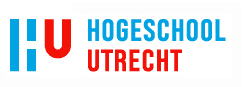 Studie en Werk 4 (LIO) 2021-2022	(LWO-LIO-VT 4)Beste student(e), deze Leerwerkovereenkomst is de formele overeenkomst tussen de student, de opleidingsschool en de Hogeschool Utrecht. Deze dien je te lezen, in te vullen en te laten ondertekenen door alle partijen. Maak daarna een scan van de ondertekende overeenkomst en zorg dat je deze uploadt in je dossier in Onstage.Door ondertekening geven de drie partijen aan dat:Zij kennis hebben genomen van artikel 1 t/m 14 in deze leerwerkovereenkomst op pagina 3, 4 en 5De student voldoet aan de op pagina 2 vermelde toelatingsvoorwaarden voor Studie en Werk 4 (LIO-VT4).Aldus overeengekomen, opgemaakt en ondertekendONDERGETEKENDEN:Stichting Hogeschool Utrecht, gevestigd te Utrecht, Faculteit Educatie, Instituut Archimedes, Padualaan 97, 3584 CH Utrecht, ten deze rechtsgeldig vertegenwoordigd door Theo Douma, directeur Instituut Archimedes.naam begeleider Studie en Werk (SWB)	: dhr/mw ………………………………………………………………………………….telefoonnummer / e-mail	: …………………….…………/………………………………………………………….hierna te noemen: Hogeschool Utrechthandtekening SWB	: ……………………………………..………., datum ………………………..…………2.	naam school	: ……………………………………………………………………………………………bezoekadres / postcode / plaats	: ………………………………………………. plaats……………………….………….naam schoolopleider (SO) / stagecoördinator        : dhr/mw ………………………………………………................................................         telefoonnummer / e-mailadres	                               : …………………….……………..…/……………………..…………………………...hierna te noemen: de opleidingsschoolhandtekening SO	: …………………………………………..…, datum ……………………..……………3.	naam student	: dhr/mw …………………………………………………………….............................adres / postcode / plaats	: …………………………………………………………………………………………..telefoonnummer / e-mailadres	: …………………….……………..…/……………………..…………………………...         studentnummer	: ……………………………………vak: ………………………………………………burgerservicenummer	: …………………………………………………………………………………………..hierna te noemen: de studenthandtekening	: …………………………………………..…, datum ……………….………………….In aanmerking nemende dat:Hogeschool Utrecht en de opleidingsschool een samenwerkingsovereenkomst zijn aangegaan ter realisering van het werkplekleren als onderdeel van de opleiding (zie https://husite.nl/stage-en-afstudeerinformatie/);partijen met inachtneming van deze samenwerkingsovereenkomst nadere afspraken met betrekking tot het werkplekleren van de student wensen vast te leggen;het werkplekleren gericht is op het uitbreiden van eigen kennis en ervaring in het kader van de opleiding;de student is ingeschreven voor de lerarenopleiding van Hogeschool Utrecht, Faculteit Educatie, Instituut Archimedes, onder CROHO-nummer en -naam:0   35201 Opleiding tot leraar Aardrijkskunde in de 2e graad	0 35198 Opleiding tot leraar Nederlands in de 2e graad0   35301 Opleiding tot leraar Biologie in de 2e graad	0 35421 Opleiding tot leraar Omgangskunde in de 2e graad0   35193 Opleiding tot leraar Duits in de 2e graad	0 35199 Opleiding tot leraar Scheikunde in de 2e graad0   35195 Opleiding tot leraar Engels in de 2e graad	0 35255 Opleiding tot leraar Spaans in de 2e graad0   35196 Opleiding tot leraar Frans in de 2e graad	0 35254 Opleiding tot leraar Techniek in de 2e graad0   35197 Opleiding tot leraar Geschiedenis in de 2e graad	0 35221 Opleiding tot leraar Wiskunde in de 2e graad0 35388 Opleiding tot leraar Gezondheidszorg & Welzijn in de 2e graad (Verpleegkunde)0 35261 Opleiding tot leraar Natuurkunde in de 2e graadArtikel 1	DefinitiesIn deze overeenkomst wordt verstaan onder:School-IO	School Instituutsopleider: functionaris van Hogeschool Utrecht: Met sommige scholen onderhoudt Archimedes nauwe banden (bijv: Partner- en Netwerkscholen). Aan zulke scholen is een vaste Instituutsopleider van Hogeschool Utrecht verbonden: de school-IO. Deze heeft als taak het begeleiden en opleiden van alle studenten van Hogeschool Utrecht, ongeacht studiejaar en vak, op een bepaalde opleidingsschool.SWB	Studie & Werkbegeleider: functionaris op Hogeschool Utrecht met als taak het begeleiden van studenten tijdens S&W- bijeenkomsten op Hogeschool Utrecht en het coachen van de student bij zijn studieloopbaan.IO	Instituutsopleider: functionaris op Hogeschool Utrecht met als taak het begeleiden van studenten op scholen zonder school-IO, veelal de zelfde functionaris als de SWBSO	Schoolopleider / stagecoördinator. Functionaris op de opleidingsschool met als taak / functie de algemene coördinatie van het werkplekleren en het opleiden in de school;WB	Werkbegeleider: functionaris op de opleidingsschool met als taak het begeleiden van de student op de werkplek;S&W	Studie & Werk: de benaming van Hogeschool Utrecht onderwijsmodules waarbinnen o.a. het leren op een opleidingsschool is ondergebracht. S&W is gericht op het ontwikkelen en zichtbaar maken van de eigen bekwaamheid.Artikel 2	Status van de studentDe student verplicht zich tot het naar beste kunnen verrichten van de door hem te verrichten werkzaamheden, conform de door de opleidingsschool gegeven voorschriften en aanwijzingen.De werkzaamheden zullen worden verricht overeenkomstig het door partijen geaccordeerde werk- en begeleidingsplan, dat onderdeel uitmaakt van het voorblad van deze overeenkomst.De opleidingsschool voorziet de student van voldoende faciliteiten om de leerwerkzaamheden naar behoren uit te kunnen voeren.De opleidingsschool vrijwaart de student van enige vorm van intimidatie of discriminatie op de werkplek.Artikel 3	Begeleiding en evaluatieDe werkzaamheden zullen worden verricht onder verantwoordelijkheid van de opleidingsschool, onder begeleiding van de werkbegeleider (WB) en/of de schoolopleider (SO).De (school-) IO is eindverantwoordelijk voor de beoordeling van het werkplekleren.De werkbegeleider (WB) zal na afloop van het werkplekleren een schriftelijk beoordelingsadvies opmaken en aanbieden aan de student.De opleidingsschool zorgt voor een veilige werkplek conform Arbo-wetgeving zonder enige vorm van intimidatie of discriminatie.Artikel 4	WerktijdenDe werkzaamheden worden verricht binnen de gebruikelijke werktijden voor personeel van de opleidingsschool.De student zal gemiddeld 8 uur per dag op de opleidingsschool aanwezig zijn.Artikel 5	VergoedingenIn de samenwerkingsovereenkomst van Hogeschool Utrecht, Instituut Archimedes met de opleidingsschool (zie https://husite.nl/stage-en-afstudeerinformatie) is geregeld of de student een vergoeding ontvangt van de opleidingsschool. In dat geval sluit de opleidingsschool met de student een arbeidsovereenkomst.De opleidingsschool zal kosten die de student maakt in verband met het werkplekleren vergoeden conform de bij de opleidingsschool geldende regels. Hogeschool Utrecht is niet aansprakelijk voor deze kosten.Artikel 6	AansprakelijkheidDe opleidingsschool is conform artikel 7: 658 BW aansprakelijk voor letsel of schade die de student mocht lijden tijdens de uitoefening van het werkplekleren.De opleidingsschool is verzekerd tegen aansprakelijkheid jegens de student (inclusief ongevallen). De stageverlener is eveneens verzekerd tegen aansprakelijkheid jegens derden als gevolg van handelen of nalaten van de stagiair.De student is verzekerd tegen wettelijke aansprakelijkheid.De aansprakelijkheid van de student jegens de opleidingsschool is meeverzekerd onder de WA-verzekering van de hogeschool, onder de in de desbetreffende polis opgenomen voorwaarden.Artikel 7	AuteursrechtHet auteursrecht op de resultaten voortvloeiende uit het werkplekleren berust bij de student, tenzij uitdrukkelijk en schriftelijk anders wordt overeengekomen.Hogeschool Utrecht en de student zijn gerechtigd om de genoemde resultaten te gebruiken voor interne onderwijs- en onderzoeksdoeleinden.De opleidingsschool krijgt ten minste één exemplaar van alle schriftelijke resultaten (schoolprojecten, e.d.) die de student in het kader van het werkplekleren vervaardigt en heeft het recht om die ten behoeve van haar eigen organisatie te gebruiken, daartoe te vermenigvuldigen en binnen haar eigen organisatie te verspreiden.De geheimhoudingsplicht als bedoeld in artikel 8 blijft ook na beëindiging van deze overeenkomst van toepassing op de bekendmaking van genoemde resultaten aan derden.Artikel 8	GeheimhoudingDe student wordt geacht geheim te houden datgene wat hem tijdens het werkplekleren onder geheimhouding wordt toevertrouwd, of waarvan hij de vertrouwelijkheid behoort te begrijpen. Deze informatie wordt niet aan niet-gerechtigden onthuld, tenzij hiertoe door de opleidingsschool schriftelijk toestemming is verleend.Deze geheimhoudingsplicht strekt zich tevens uit tot de instituutsopleider (IO) en de Studie & Werkbegeleider (SWB) die in het kader van de begeleiding en/of beoordeling gerechtigd zijn om kennis te nemen van de betreffende informatie.De geheimhoudingsplicht blijft tot drie jaar na beëindiging van deze overeenkomst van toepassing, tenzij anders wordt overeengekomen.De student houdt zich aan de door de opleidingsschool/stageschool en het instituut opgestelde richtlijnen m.b.t. de algemene verordening gegevensbescherming (AVG). Dit heeft betrekking op informatiebeveiliging en privacy, zoals:het anonimiseren van persoonsgegevens in de verslagen en presentaties die voor de begeleiding en beoordeling van de stage nodig zijnde toegang tot leerlinggegevensde toestemmingsverklaring van leerlingen bij het filmen in de lesde instructie vooraf en de wijze van het filmen in de lesde opslag en de bewaartermijn van geluidsopnamen, video- en ander beeldmateriaalhet gebruik van sociale media en bedrijfshulpmiddelen.Artikel 9	Vakantie- en verlofdagenDe student heeft recht op vakantiedagen conform de bij de opleidingsschool geldende regels.Het opnemen van bijzonder verlof geschiedt uitsluitend met instemming van zowel de schoolopleider (SO), de werkbegeleider (WB) als de school-IO.Artikel 10	Ziekteverzuim en bijzondere omstandighedenVoor ziek- en herstelmelding van ziekteverzuim dient de student zelf zorg te dragen, conform de bij de opleidingsschool geldende regels. De student dient tevens de schoolopleider (SO), de werkbegeleider (WB) en de (school-)instituutsopleider (IO) onverwijld van de ziek- en herstelmelding op de hoogte te stellen.Indien de student langer dan twee werkdagen wegens ziekte heeft verzuimd, wordt de duur van het werkplekleren verlengd met het aantal verzuimdagen.Indien sprake is van verzuim door andere omstandigheden dan ziekte, meldt de student dit onverwijld aan de schoolopleider (SO), de werkbegeleider (WB) en de school-IO.Artikel 11	Beëindiging van de overeenkomstDeze leerwerkovereenkomst eindigt:van rechtswege door het verstrijken van de overeengekomen leerwerkperiode;indien en zodra de student niet meer is ingeschreven voor de desbetreffende opleiding;tussentijds met goedvinden van alle partijen;door het overlijden van de student;(indien van toepassing) door het beëindigen van de arbeidsovereenkomst tussen student en school, tenzij beide partijen uitdrukkelijk schriftelijk anders hebben bepaald.De opleidingsschool is gerechtigd, na overleg met de (school-)instituutsopleider (IO), deze overeenkomst zonder rechterlijke tussenkomst met onmiddellijke ingang te beëindigen indien:de student in strijd handelt met het bepaalde in art. 8 en 10;de student onvoldoende functioneert en pogingen tot verbetering daarin onvoldoende resultaat hebben opgeleverd binnen de daarvoor gestelde termijn :de schoolopleider (SO) zal een gesprek aangaan met de student, waarin naar dit artikel verwezen wordt en met de mededeling dat wanneer geen verbetering optreedt, de student na 1 maand ontslagen wordt;de schoolopleider (SO) zal deze aanzegging schriftelijk bevestigen aan de student;de schoolopleider (SO) zal het functioneren van de student een maand na deze aanzegging evalueren;de schoolopleider (SO) zal de uitkomst van deze evaluatie schriftelijk bevestigen aan de student);de student zich anderszins zodanig gedraagt dat voortzetting van het werkplekleren redelijkerwijs niet van de opleidingsschool gevergd kan worden.Hogeschool Utrecht en de student zijn gezamenlijk gerechtigd, na overleg met de schoolopleider (SO) en/of de werkbegeleider (WB), deze overeenkomst zonder rechterlijke tussenkomst met onmiddellijke ingang te beëindigen indien:de opleidingsschool ook na sommatie door Hogeschool Utrecht in gebreke blijft aan zijn verplichtingen uit deze overeenkomst te voldoen;van Hogeschool Utrecht dan wel de student anderszins redelijkerwijs niet gevergd kan worden het werkplekleren voort te zetten.De beëindiging van de overeenkomst doet reeds ontstane verplichtingen niet vervallen.Artikel 12	Aanvulling of wijziging.Deze leerwerkovereenkomst kan slechts aangevuld of gewijzigd worden bij nadere schriftelijke overeenkomst tussen alle partijen.Artikel 13	GeschillenregelingBij problemen of geschillen ten aanzien van het werkplekleren zullen betrokken partijen onverwijld in overleg treden teneinde zo mogelijk een oplossing te vinden, onverlet het recht van partijen om in onderlinge overeenstemming hun problemen en geschillen aan derden ter beslechting voor te leggen.Het vorenstaande laat onverlet de bevoegdheid van elke partij om geschillen voortvloeiende uit deze overeenkomst voor te leggen aan de bevoegde rechter te Utrecht.Op deze overeenkomst is uitsluitend Nederlands recht van toepassing.Artikel 14	SlotbepalingDeze overeenkomst treedt in de plaats van elke andere afspraak tussen partijen met betrekking tot het werkplekleren. Bij tegenstrijdigheid tussen deze overeenkomst en aanvullende afspraken prevaleert de onderhavige overeenkomst.TOELATINGSVOORWAARDEN voor LIO-VT 4TOELATINGSVOORWAARDEN voor LIO-VT 4TOELATINGSVOORWAARDEN voor LIO-VT 4TOELATINGSVOORWAARDEN voor LIO-VT 4TOELATINGSVOORWAARDEN voor LIO-VT 4De student dient de volgende studieresultaten behaald te hebben vóór aanvang van het LIO-traject:S&W 3B afgerond, entenminste 165 ec afgerond.De student dient de volgende studieresultaten behaald te hebben vóór aanvang van het LIO-traject:S&W 3B afgerond, entenminste 165 ec afgerond.De student dient de volgende studieresultaten behaald te hebben vóór aanvang van het LIO-traject:S&W 3B afgerond, entenminste 165 ec afgerond.De student dient de volgende studieresultaten behaald te hebben vóór aanvang van het LIO-traject:S&W 3B afgerond, entenminste 165 ec afgerond.De student dient de volgende studieresultaten behaald te hebben vóór aanvang van het LIO-traject:S&W 3B afgerond, entenminste 165 ec afgerond.WERK- EN BEGELEIDINGSAFSPRAKEN voor LIO-VT 4WERK- EN BEGELEIDINGSAFSPRAKEN voor LIO-VT 4WERK- EN BEGELEIDINGSAFSPRAKEN voor LIO-VT 4WERK- EN BEGELEIDINGSAFSPRAKEN voor LIO-VT 4WERK- EN BEGELEIDINGSAFSPRAKEN voor LIO-VT 4De student volgt een minor over het onderwerp: …………………………………………………………………………0	blok	0	lintDe student heeft eerder op de volgende school / scholen / ROC-units gewerkt:S&W 1 Schoolnaam: …………………………………………………0 VMBO	0  HAVO/VWO	0 MBOS&W 2 Schoolnaam: …………………………………………………0 VMBO	0  HAVO/VWO	0 MBOS&W 3 Schoolnaam: …………………………………………………0 VMBO	0  HAVO/VWO	0 MBODe student volgt een minor over het onderwerp: …………………………………………………………………………0	blok	0	lintDe student heeft eerder op de volgende school / scholen / ROC-units gewerkt:S&W 1 Schoolnaam: …………………………………………………0 VMBO	0  HAVO/VWO	0 MBOS&W 2 Schoolnaam: …………………………………………………0 VMBO	0  HAVO/VWO	0 MBOS&W 3 Schoolnaam: …………………………………………………0 VMBO	0  HAVO/VWO	0 MBODe student volgt een minor over het onderwerp: …………………………………………………………………………0	blok	0	lintDe student heeft eerder op de volgende school / scholen / ROC-units gewerkt:S&W 1 Schoolnaam: …………………………………………………0 VMBO	0  HAVO/VWO	0 MBOS&W 2 Schoolnaam: …………………………………………………0 VMBO	0  HAVO/VWO	0 MBOS&W 3 Schoolnaam: …………………………………………………0 VMBO	0  HAVO/VWO	0 MBODe student volgt een minor over het onderwerp: …………………………………………………………………………0	blok	0	lintDe student heeft eerder op de volgende school / scholen / ROC-units gewerkt:S&W 1 Schoolnaam: …………………………………………………0 VMBO	0  HAVO/VWO	0 MBOS&W 2 Schoolnaam: …………………………………………………0 VMBO	0  HAVO/VWO	0 MBOS&W 3 Schoolnaam: …………………………………………………0 VMBO	0  HAVO/VWO	0 MBODe student volgt een minor over het onderwerp: …………………………………………………………………………0	blok	0	lintDe student heeft eerder op de volgende school / scholen / ROC-units gewerkt:S&W 1 Schoolnaam: …………………………………………………0 VMBO	0  HAVO/VWO	0 MBOS&W 2 Schoolnaam: …………………………………………………0 VMBO	0  HAVO/VWO	0 MBOS&W 3 Schoolnaam: …………………………………………………0 VMBO	0  HAVO/VWO	0 MBODe student heeft met de school de volgende werkafspraken gemaakt:LIO	0	S&W 4A	0	S&W 4B0   betaald	0	onbetaaldWerkperiode:	begindatum: .......................................... einddatum: ..........................................0	blok (CAO: 10-12 lessen/beg.uren per wk gedurende een half schooljaar + 1 beroepsproduct): 15 ec + 10 ec0	lint (CAO: 6-8 lessen/beg.uren per wk gedurende een heel schooljaar + 1 beroepsproduct): 15 ec + 10 ecTaken	Les-/begeleidingsuren: aantal per week …....., in het vak/leergebied …………………………………Lesgebonden taken: …………………………………………………………………………………………Onderwerp Beroepsproduct: .………………………...…………………………….Werkdag(en)	0	maandag	0	donderdag	(dinsdag is geen werkdag i.v.m. S&W 4- en -Minor-corridor)0	woensdag	0	vrijdagDe student heeft met de school de volgende werkafspraken gemaakt:LIO	0	S&W 4A	0	S&W 4B0   betaald	0	onbetaaldWerkperiode:	begindatum: .......................................... einddatum: ..........................................0	blok (CAO: 10-12 lessen/beg.uren per wk gedurende een half schooljaar + 1 beroepsproduct): 15 ec + 10 ec0	lint (CAO: 6-8 lessen/beg.uren per wk gedurende een heel schooljaar + 1 beroepsproduct): 15 ec + 10 ecTaken	Les-/begeleidingsuren: aantal per week …....., in het vak/leergebied …………………………………Lesgebonden taken: …………………………………………………………………………………………Onderwerp Beroepsproduct: .………………………...…………………………….Werkdag(en)	0	maandag	0	donderdag	(dinsdag is geen werkdag i.v.m. S&W 4- en -Minor-corridor)0	woensdag	0	vrijdagDe student heeft met de school de volgende werkafspraken gemaakt:LIO	0	S&W 4A	0	S&W 4B0   betaald	0	onbetaaldWerkperiode:	begindatum: .......................................... einddatum: ..........................................0	blok (CAO: 10-12 lessen/beg.uren per wk gedurende een half schooljaar + 1 beroepsproduct): 15 ec + 10 ec0	lint (CAO: 6-8 lessen/beg.uren per wk gedurende een heel schooljaar + 1 beroepsproduct): 15 ec + 10 ecTaken	Les-/begeleidingsuren: aantal per week …....., in het vak/leergebied …………………………………Lesgebonden taken: …………………………………………………………………………………………Onderwerp Beroepsproduct: .………………………...…………………………….Werkdag(en)	0	maandag	0	donderdag	(dinsdag is geen werkdag i.v.m. S&W 4- en -Minor-corridor)0	woensdag	0	vrijdagDe student heeft met de school de volgende werkafspraken gemaakt:LIO	0	S&W 4A	0	S&W 4B0   betaald	0	onbetaaldWerkperiode:	begindatum: .......................................... einddatum: ..........................................0	blok (CAO: 10-12 lessen/beg.uren per wk gedurende een half schooljaar + 1 beroepsproduct): 15 ec + 10 ec0	lint (CAO: 6-8 lessen/beg.uren per wk gedurende een heel schooljaar + 1 beroepsproduct): 15 ec + 10 ecTaken	Les-/begeleidingsuren: aantal per week …....., in het vak/leergebied …………………………………Lesgebonden taken: …………………………………………………………………………………………Onderwerp Beroepsproduct: .………………………...…………………………….Werkdag(en)	0	maandag	0	donderdag	(dinsdag is geen werkdag i.v.m. S&W 4- en -Minor-corridor)0	woensdag	0	vrijdagDe student heeft met de school de volgende werkafspraken gemaakt:LIO	0	S&W 4A	0	S&W 4B0   betaald	0	onbetaaldWerkperiode:	begindatum: .......................................... einddatum: ..........................................0	blok (CAO: 10-12 lessen/beg.uren per wk gedurende een half schooljaar + 1 beroepsproduct): 15 ec + 10 ec0	lint (CAO: 6-8 lessen/beg.uren per wk gedurende een heel schooljaar + 1 beroepsproduct): 15 ec + 10 ecTaken	Les-/begeleidingsuren: aantal per week …....., in het vak/leergebied …………………………………Lesgebonden taken: …………………………………………………………………………………………Onderwerp Beroepsproduct: .………………………...…………………………….Werkdag(en)	0	maandag	0	donderdag	(dinsdag is geen werkdag i.v.m. S&W 4- en -Minor-corridor)0	woensdag	0	vrijdagDe student gaat werken binnen een of meer van de volgende schoolsoorten:De student gaat werken binnen een of meer van de volgende schoolsoorten:De student gaat werken binnen een of meer van de volgende schoolsoorten:0 VMBO theoretische leerweg 0 VMBO gemengde leerweg0 VMBO kaderberoepsgerichte leerweg 0 VMBO basisberoepsgerichte leerweg 0 Leerwegondersteunend onderwijs0 Praktijkonderwijs0 Atheneum0 Gymnasium0 Technasium0 HAVO0 MBO0 Anders, namelijk ……………………….Begeleiding door de opleidingsschool:Werkbegeleider (WB)	: dhr/mw .............................................................................................................................................telefoon ............................................. email ...................................................................................Begeleiding door de Hogeschool:(school-) IO	: dhr/mw .............................................................................................................................................telefoon ............................................. email ...................................................................................Begeleiding door de opleidingsschool:Werkbegeleider (WB)	: dhr/mw .............................................................................................................................................telefoon ............................................. email ...................................................................................Begeleiding door de Hogeschool:(school-) IO	: dhr/mw .............................................................................................................................................telefoon ............................................. email ...................................................................................Begeleiding door de opleidingsschool:Werkbegeleider (WB)	: dhr/mw .............................................................................................................................................telefoon ............................................. email ...................................................................................Begeleiding door de Hogeschool:(school-) IO	: dhr/mw .............................................................................................................................................telefoon ............................................. email ...................................................................................Begeleiding door de opleidingsschool:Werkbegeleider (WB)	: dhr/mw .............................................................................................................................................telefoon ............................................. email ...................................................................................Begeleiding door de Hogeschool:(school-) IO	: dhr/mw .............................................................................................................................................telefoon ............................................. email ...................................................................................Begeleiding door de opleidingsschool:Werkbegeleider (WB)	: dhr/mw .............................................................................................................................................telefoon ............................................. email ...................................................................................Begeleiding door de Hogeschool:(school-) IO	: dhr/mw .............................................................................................................................................telefoon ............................................. email ...................................................................................